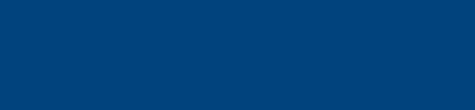 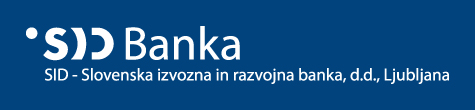 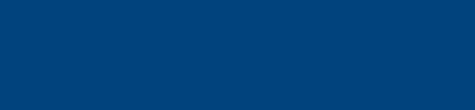 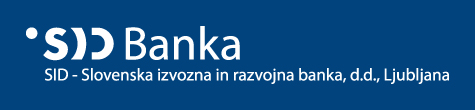 ZAUPNOZAUPNO – osebni podatkiZAHTEVEK ZA ZAVAROVANJE INVESTICIJ - PRELIMINARENS tem preliminarnim zahtevkom obveščamo SID, Slovensko izvozno in razvojno banko, d.d. Ljubljana (v nadaljevanju: SID) o svoji nezavezujoči nameri zavarovanja predstavljenega vlaganja, ki ga prosimo registrirajte in preverite njegovo primernost za zavarovanje,  ter nas o tem obvestite      . Na podlagi tega zahtevka  ne želimo /  želimo, da nam SID izstavi načelno indikativno stališče (nezavezujoča predobljuba) o zavarovanju. Provizijo za obdelavo preliminarnega zahtevka v višini 100,00 EUR smo skupaj s pripadajočimi davščinami plačali na račun SID in o tem prilagamo kopijo dokazila o plačilu.)Zahtevek za zavarovanje mora biti prejet pred nastankom rizikov, ki jih želi vlagatelj zavarovati, t.j. praviloma preden je investitor nepreklicno zavezan k vlaganju oz. pred črpanjem posojila. V vsakem primeru se priporoča vložitev zahtevka v čim zgodnejši fazi investiranja. Že izvršene investicije se namreč zavarujejo le ob izpolnitvi določenih dodatnih pogojev.Izpolnitev in predložitev tega zahtevka SID ne zavezuje k izdaji zavarovalne police in tudi zavarovanca ne zavezuje, da s SID zavarovalno polico podpiše.SID bo z informacijami, danimi v tem zahtevku ravnala kot z zaupnimi podatki in jih, razen z vlagateljevim in zavarovančevim soglasjem, izven SID ne bo razkrivala.V kolikor bi potrebovali pojasnila v zvezi z izpolnjevanjem zahtevka, lahko pokličete na telefonsko številko 01 2007 540 ali pošljite elektronsko sporočilo na zavarovanje@sid.si.Izpolnjeni in podpisani zahtevek pošljite na elektronski naslov zavarovanje@sid.si ali na naslov: SID – Slovenska izvozna in razvojna banka, d.d., Ljubljana, Oddelek za zavarovanje kreditov in investicij, Josipine Turnograjske 6, 1000 Ljubljana.ZAHTEVEK INVESTITOR (SLOVENSKI LASTNIK PROJEKTNEGA PODJETJA V TUJINI)KREDITODAJALEC/ZAVAROVANECPROJEKTNO PODJETJE (KREDITOJEMALEC) – OSNOVNI DOLŽNIKDOKUMENTACIJA Vlagatelj zahtevka  - Zavarovanec - Zavarovalec Podatki zavarovalca:Naziv in sedež:            Davčna št.:                   Kontaktna oseba:        (e-naslov, tel. št.)Razmerje z investitorjem in/ali zavarovancem:        Želena zavarovalna vsotaTrajanje zavarovanjaŽelimo zavarovanjeLastniškega deleža Delničarskega posojila Nedelničarskega posojila Naziv in sedežDavčna številka Osnovna dejavnost (NACE)Kontaktna oseba(e-naslov, tel. št.)Boniteta Bonitetno poročilo: - je priloženo (sprejemljivost poročila potrdi SID),  - želimo, da ga SID pridobi za račun vlagatelja zahtevka.Naziv in sedežDavčna št.Kontaktna oseba (e-naslov, tel. št.)Ime in priimek zakonitih zastopnikov / prokuristovIme in priimek članov organov nadzoraLastniška strukturaNaziv in sedežZakoniti zastopnik/prokuristČlani organa nadzoraDavčna številka Osnovna dejavnost (NACE)Lastniška struktura Boniteta Bonitetno poročilo projektnega podjetja: - je priloženo (sprejemljivost poročila potrdi SID),  - želimo, da ga SID pridobi za račun vlagatelja zahtevka.Vrednost celotne investicijeOpis investicijskega projektaDosedanje izkušnje in druge razpoložljive informacije Izkušnje s takimi ali podobnimi posli in poznavanje trga:Investiralo se je se boNačrtovan(i) datum(i) investiranjaAli se projekt nahaja na občutljivem območju in ali ima negativne okoljevarstvene/socialne vplive na okoljePriložena dokumentacija (* obvezna dokumentacija): - finančni izkazi investitorja (letni oz. medletni za tekoče leto, v kolikor še niso objavljeni na 
        Ajpesu)* - finančni izkazi projektnega podjetja (letni za pretekla 3 leta, medletni za tekoče leto)* - Information memorandum - študija vplivov projekta na okolje/študija socialnih vplivov (če je bila narejena) - kreditna/posojilna pogodba - dokumentacija vezana na zavarovanje zavarovanega posojila - ostalo:      Kraj in datumPodpis vlagatelja zahtevka(ime in priimek, naziv in podpis)